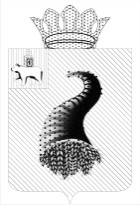 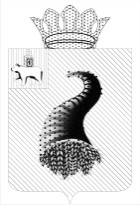 617470, Пермский край, г. Кунгур, ул. Советская, 22 тел./факс 8-34-271-2-46-65  ИНН / КПП 5917594717 / 591701001 ОГРН 1065917021060                                                              ЗАКЛЮЧЕНИЕпо результатам внешней проверки отчёта об исполнении бюджета Комсомольского сельского поселения за 2016 год, предоставленного в форме проекта решения Совета депутатов Комсомольского сельского поселения Кунгурского муниципального района «Об утверждении отчета об исполнении бюджета Комсомольского сельского поселения за 2016 год»                                                 20 апреля 2017                                                                                        		 № 14-спЗаключение Контрольно-счетной палаты муниципального образования «Кунгурский муниципальный район» (далее – КСП) на годовой отчет об исполнении бюджета Комсомольского сельского поселения с учетом данных внешней проверки годовой бюджетной отчетности главных администраторов бюджетных средств подготовлено в соответствии с требованиями статей 157, 264.4 Бюджетного кодекса Российской Федерации (далее - БК РФ),  п.3 ч.2 статьи 9 Федерального закона от 07.02.2011 № 6-ФЗ «Об общих принципах организации и деятельности контрольно-счетных органов субъектов Российской Федерации и муниципальных образований»,  статьи Положением о бюджетном процессе в Комсомольском сельском поселении, утвержденным решением Совета депутатов от 19.11.2007  № 38, (далее – Положение о бюджетном процессе) и на основании Соглашения о передаче части полномочий по решению вопросов местного значения.Цель проведения внешней проверки:-  установление законности, полноты и достоверности представленных в составе отчета об исполнении бюджета документов и материалов;- установление соответствия фактического исполнения бюджета его плановым назначениям, установленным решениями Совета депутатов сельского поселения;-	установление полноты бюджетной отчетности главных распорядителей бюджетных средств, главных администраторов доходов бюджета, главных администраторов источников финансирования дефицита бюджета (далее - главные администраторы бюджетных средств), её соответствия требованиям Инструкции о порядке составления и предоставления годовой, квартальной и месячной отчетности об исполнении бюджетов бюджетной системы Российской Федерации, утвержденной приказом Минфина РФ от 28.12.2010 № 191н (далее – Инструкция 191н);-	оценка достоверности показателей бюджетной отчетности главных администраторов бюджетных средств.Годовой отчет об исполнении бюджета Комсомольского сельского поселения за 2016 год поступил в КСП 30.03.2017 с соблюдением установленного срока. Документы и материалы к отчету представлены в полном объеме. Состав документов и материалов соответствует требованиям статьи 264.6 БК РФ.Общая оценка исполнения бюджета Комсомольского сельского поселения   за 2016 годБюджет Комсомольского сельского поселения на 2016 год утверждён Советом депутатов (решение от 28.12.2015 № 88) по расходам в сумме 10 532,7 тыс.руб., исходя из прогнозируемого объема доходов 10 532,7 тыс.руб.В течение 2016 года Советом депутатов в бюджет сельского поселения были внесены семью решениями изменения и дополнения. Бюджет сельского поселения в редакции решения Совета депутатов от 27.12.2016 № 136 «О внесении изменений в решение Совета депутатов от 28.12.2015 № 88 «О бюджете Комсомольского сельского поселения на 2016 год и на плановый период  2017 и 2018 годов» утвержден по расходам в объеме 21 975,8 тыс.руб., исходя из прогнозируемого объема доходов 28 285,5 тыс.руб., превышение доходов над расходами в сумме 6309,7 тыс.руб. Уточненные бюджетные назначения по доходам, расходам, объему дефицита соответствуют  отчету об исполнении бюджета ф.0503127.Данные об исполнении бюджета приведены в таблице: Таблица 1 (тыс.руб.)Как видно из таблицы, увеличение доходов бюджета за 2016 год по сравнению с первоначально утвержденным значением составило 17 752,8 тыс.руб. Расходная часть бюджета в течение года была увеличена на 11 443,1 тыс.руб.Объемы бюджетных ассигнований, предусмотренные решением Совета депутатов от 27.12.2016 № 136 «О внесении изменений в решение Совета депутатов от 28.12.2015 № 88 «О бюджете Комсомольского сельского поселения на 2016 год и на плановый период 2017 и 2018 годов» соответствуют объему бюджетных ассигнований, предусмотренных уточненной бюджетной росписью.2. Анализ исполнения доходной части бюджета Комсомольского сельского поселенияВ 2016 году в бюджет сельского поселения поступило 22 423,7 тыс.руб., что составляет 79 % к уточненным бюджетным назначениям:Таблица 2 (тыс.руб.)Невыполнение бюджетных назначений по доходам в 2016 году в общей сумме 5 861,8 тыс.руб. по группе «Налоговые и неналоговые доходы», в том числе:- налоговые доходы поступили в сумме 19 246,3 тыс.руб. или план не выполнен на 23%;- неналоговые доходы поступили в сумме 67,5 тыс.руб., что составило перевыполнение планового показателя на 8 %.Безвозмездные поступления бюджетов других уровней 3 109,9 тыс. руб. (план выполнен на 100%). Данные по исполнению доходной части бюджета за 2016 год в сравнении с 2015 годом представлены в таблице:Таблица 3 (тыс.руб.)Структура доходной части изменилась, наибольший удельный вес в отчетном году занимают налоговые и неналоговые доходы – 86%, безвозмездные поступления -14%.  По отношению к 2015 году доходная часть бюджета сельского поселения увеличилась на 8 687,0 тыс. руб., в том числе по группе «Налоговые и неналоговые доходы» увеличение налоговых доходов на 11 050,3 тыс.руб. (за счет единого сельскохозяйственного налога) и снижение неналоговых доходов на 36,1 тыс.руб. (за счет доходов от сдачи в аренду имущества).Объем безвозмездных поступлений сократился на 2 327,2 тыс.руб. в связи с выделением в 2016 году в меньшем объеме дотаций, а также отсутствие субсидий.В структуре группы «Налоговые и неналоговые доходы» удельный вес налоговых платежей составил 100%.В 2016 году налоговые доходы поступили ниже утвержденных бюджетных назначений на 5 866,7 тыс.руб. (на 23%) и составили 19 246,3 тыс.руб. Данные по исполнению утвержденных бюджетных назначений по налоговым доходам в 2016 году приведены в таблице:Таблица 4 (тыс.руб.)Основную часть в налоговых доходах бюджета поселения в 2016 году занимал единый сельскохозяйственный налог – 53%. На поступления налога на доходы физических лиц приходится – 32%.Невыполнение плана по поступлениям налоговых доходов в 2016 году относительно утвержденных бюджетных назначений отмечается по четырем видам доходов из семи. Основное невыполнение, согласно отчета, - по единому сельскохозяйственному налогу, в связи с тем, что произведен возврат из бюджета поселения излишне уплаченного налога в размере 7600,0 тыс. руб. Также неисполнение плановых назначений сложилось по транспортному налогу, что объясняется неуплатой текущих платежей налогоплательщиками.Перевыполнение плана по поступлениям налоговых доходов в 2016 году относительно утвержденных бюджетных назначений отмечается по налогу на доходы физических лиц на 39 %, по акцизам на 4 %, по земельному налогу на 6%.По состоянию на 01.01.2017 общая сумма задолженности по налогам и сборам в бюджет, по данным Межрайонной инспекции федеральной налоговой службы № 5 по Пермскому краю - 1533,0 тыс.руб., сумма возросла на 443,0 тыс.руб. или на 41% по отношению к началу года. Наибольший удельный вес в сумме недоимки занимает транспортный налог - 80% от общей суммы задолженности по налоговым платежам.По отношению к бюджетным назначениям неналоговые поступления в 2016 году составили 108% или 67,5 тыс.руб.Основные показатели, характеризующие исполнение бюджета по неналоговым доходам в 2016 году, приведены в таблице:Таблица 5 (тыс.руб.)Как видно из таблицы, в структуре неналоговых доходов основную долю занимает статья «Прочие поступления от использования имущества» - 50%. Превышение объема поступления неналоговых доходов в 2016 году относительно утвержденных бюджетных назначений отмечается по одному из двух видам доходов и составило в целом 4,9 тыс.руб.  При этом основное перевыполнение бюджетных назначений сложилось по прочим поступлениям от использования имущества в сумме 10,8 тыс.руб., в связи с погашением задолженности по оплате за соц. найм жилья.Неисполнение плановых назначений сложилось по доходам от сдачи в аренду имущества - на 13,5 тыс.руб. или на 34%, причиной невыполнения является расторжение договора аренды с 01.07.2016г. с ГАУЗ ПК «Ленская ЦРБ».Не планировались, но поступили в отчетном году доходы от сдачи в аренду земельных участков, после разграничения государственной собственности на землю в сумме 1,6 тыс. руб. и штрафы, санкции, возмещение ущерба в сумме 6,0 тыс.руб.По статье «Доходы от перечисления части прибыли, остающейся после уплаты налогов и иных обязательных платежей муниципальных унитарных предприятий, созданных сельскими поселениями» не планировались, фактически поступлений в бюджет не было, т.к. по итогам работы за 2015 год МУП «ЖКХ Комсомольское» получен убыток. Объем поступивших в 2016 году в бюджет сельского поселения безвозмездных средств составил 3 109,9 тыс.руб., что соответствует объему утвержденных бюджетных назначений.Данные о безвозмездных поступлениях приведены в таблице:Таблица 6 (тыс.руб.)Безвозмездные поступления в виде дотаций, субвенций и иных межбюджетных трансфертов поступили в бюджет поселения в сумме 3 091,4 тыс. руб. В структуре безвозмездных поступлений от других бюджетов бюджетной системы РФ основную долю (88%) составляют дотации.В бюджет сельского поселения произведен возврат остатков субсидий, субвенций и иных межбюджетных трансфертов, имеющих целевое назначение и не использованных по состоянию на 01.01.2016 в общей сумме 18,5 тыс.руб. из бюджета Кунгурского муниципального района в рамках программы по улучшению жилищных условий граждан, проживающих в сельской местности.3. Анализ исполнения расходной части бюджета сельского поселенияПри утверждении бюджета на 2016 год на расходы предполагалось направить 10 532,7 тыс.руб. Уточненной бюджетной росписью утверждены расходы в сумме 21 975,8 тыс.руб. Таблица 7 (тыс.руб.)По сравнению с первоначально утвержденным бюджетом произошло увеличение расходной части 2016 года на 11 443,1 тыс. руб. или в 2 раза. Наиболее значительно расходы бюджета сельского поселения увеличились по разделам: - 0500 «Жилищно-коммунальное хозяйство» в 4,9 раз, - 0400 «Национальная экономика» в 3,8 раза,- 0800 «Культура, кинематография» в 1,7 раз.По сравнению с 2015 годом расходы увеличились на 8 039,1 тыс.руб. или на 58%. Исполнение расходов по функциональной структуре за последние два года представлено в таблице:Таблица 8 (тыс.руб.)Как видно из таблицы, в 2016 году структура расходов бюджета поселения за последний год изменилась. В 2016 году наибольший удельный вес занимают расходы на жилищно-коммунальное хозяйство - 33%, культура, кинематография – 26%, на общегосударственные вопросы приходится – 25%.По сравнению с 2015 годом объем расходов по разделу 0500 «Жилищно-коммунальное хозяйство» увеличился в 2,9 раза или на 4 711,1 тыс.руб. Это связано с тем, что в 2016 году были увеличены расходы в том числе по:- Жилищному хозяйству на 1 921,1 тыс. руб. (в том числе приобретены жилые помещения для формирования муниципального жилого фонда сельского поселения (две квартиры и комната в общежитии) на сумму 1 210,0 тыс. руб.; проведен капитальный ремонт жилого многоквартирного дома в рамках софинансирования за счет средств местного бюджета в сумме 500,0 тыс. руб.),- Коммунальному хозяйству на 540,2 тыс. руб. (на капитальные вложения в строительство объектов инфраструктуры в сумме 341,7 тыс. руб., и увеличен объем расходов на ремонт коммунальных объектов), - Благоустройству на 2 249,9 тыс. руб.По сравнению с 2015 годом объем расходов по разделу 0800 «Культура, кинематография» увеличился на 69% или на 2 349,1 тыс.руб. в связи с проведением ремонтных работ в МБУК «Библиотека Комсомольского сельского поселения» и МБУК «Комсомольский ЦД».По сравнению с 2015 годом объем расходов по разделу 0100 «Общегосударственные вопросы» увеличились на 21% или на 962,6 тыс.руб. в связи с увеличением расходов по исполнению решений судов и на мероприятия по владению, пользованию и распоряжением имуществом.Расходы по разделу 1100 «Физическая культура и спорт» увеличились на 311,3 тыс.руб. в связи с проведением работ по монтажу освещения хоккейной коробки на территории поселения и приобретения спортивной формы.Сравнительный анализ плановых назначений и фактического исполнения бюджета в разрезе разделов функциональной структуры расходов приведен в таблице:Таблица 9 (тыс.руб.)Имеется остаток ассигнований по шести разделам классификации расходов из девяти.  При этом уровень исполнения бюджетных ассигнований только по разделу «Социальная политика» в 2016 году оказался ниже среднего процента исполнения расходов в целом. Причиной неполного освоения бюджетных ассигнований только по разделу «Социальная политика» на 96%, послужило то, что не востребованы средства на предоставление мер социальной поддержки отдельным категориям граждан, работающим в муниципальных учреждениях и проживающих в сельской местности и поселках городского типа (рабочих поселках), по оплате жилого помещения и коммунальных услуг в сумме 19,1 тыс.руб.По разделу 01 «Общегосударственные вопросы» бюджетные ассигнования предусмотрены в общей сумме 5 461,5 тыс.руб., освоены в сумме 5 446,0 тыс.руб. или на 100%. Общее неисполнение бюджетных назначений по данному разделу не значительно, 15,5 тыс.руб.Средства резервного фонда администрации сельского поселения утверждены в сумме 5,0 тыс. руб.  В течение года средства не использованы в связи с отсутствием потребности.На мероприятия по мобилизационной и вневойсковой подготовке (раздел 02 «Национальная оборона») в 2016 году было запланировано 186,2 тыс.руб., средства использованы в полном объеме.По разделу 03 «Национальная безопасность и правоохранительная деятельность» бюджетные ассигнования предусмотрены в общей сумме 408,0 тыс.руб., исполнены на 100% - направлены на приобретение и установку звуковой сигнализации (в рамках муниципальной программы «Общественная безопасность на территории Кунгурского муниципального района») – 20,0 тыс. руб. и на мероприятия по пожарной безопасности – 381,6 тыс. руб.По разделу 04 «Национальная экономика» за 2016 год направлено на расходы 2022,8 тыс.руб. или 100% от плановых назначений (2 029,1 тыс.руб.). Средства по данному разделу использована на дорожное хозяйство из дорожного фонда – 2 029,1 тыс.руб. Остаток средств в сумме 6,3 тыс.руб. в связи с отсутствием потребности.В рамках дорожного фонда сельского поселения были предусмотрены следующие расходы:Таблица 10 (тыс.руб.)Расходы по разделу 05 «Жилищно-коммунальное хозяйство» предусмотрены в общей сумме 7 328,1 тыс.руб., исполнены в сумме 7 244,3 тыс. руб. или на 99%. Значительный объем денежных средств по данному разделу был   предусмотрен на мероприятия в области благоустройства, что составило 46% от общих расходов. Финансирование расходов осуществлялось по трем подразделам. Расходы в сфере жилищного хозяйства фактически исполнены в сумме 2 336,0 тыс.руб. или на 97%, в том числе направлены на капитальные вложения в объекты недвижимого имущества (приобретены две квартиры и комната в общежитии) - 1210,0 тыс. руб., на капитальный ремонт жилого многоквартирного дома в рамках софинансирования за счет средств местного бюджета - 500,0 тыс. руб. и на мероприятия в области жилищного хозяйства 626,0 тыс.руб. Фактическое исполнение расходов по подразделу 0502 «Коммунальное хозяйство» составило 1617,1 тыс.руб. или 99%, в том числе направлены на капитальные вложения в строительство объектов инфраструктуры в сумме 341,7 тыс. руб. и на мероприятия в области коммунального хозяйства. При плановых назначениях в сумме 3 291,3 тыс.руб.  фактическое исполнение на благоустройство составило 3 291,2 тыс. руб. или 100%. В 2016 году по разделу 08 «Культура и кинематография» предусмотрены бюджетные назначения в сумме 5 770,7 тыс.руб., исполнены 5 763,1 тыс. руб., остаток средств в сумме 7,6 тыс.руб. (не использована субсидия на иные цели МБУК «Библиотека Комсомольского сельского поселения», которая была предусмотрена на оплату строительного контроля, не использована в связи с отсутствием потребности.)В соответствии со статьей 69.1 БК РФ в сфере культуры субсидия на выполнение муниципального задания в сумме 3 319,7 тыс. руб. предоставлялась двум бюджетным учреждениям – МБУК «Комсомольский ЦД» и МБУК «Библиотека Комсомольского сельского поселения».  По данному подразделу отражено предоставление субсидий на иные цели в сумме 2 443,4 тыс.руб. в том числе- МБУК «Комсомольский ЦД» - 1 286,8 тыс. руб.,- МБУК «Библиотека Комсомольского сельского поселения» - 1 156,6 тыс. руб.  (в том числе в рамках муниципальной программы Кунгурского муниципального района «Развитие культуры в Кунгурском муниципальном районе» - 36,5 тыс. руб.).По разделу 09 «Здравоохранение» предусмотрены бюджетные назначения на мероприятия по отлову безнадзорных животных, их транспортировке, учету и регистрации, содержанию, лечению, кастрации, эвтаназии, утилизации в сумме 5,9 тыс. руб., фактически не использованы.В 2016 году расходы по разделу 10 «Социальная политика» утверждены в сумме 441,9 тыс.руб., исполнены в сумме 422,8 тыс. руб. или на 96%. По подразделу 1001 «Пенсионное обеспечение» предусмотрены средства на выплату пенсии за выслугу лет лицам, замещающим муниципальные должности муниципального образования, муниципальным служащим в сумме 78,4 тыс.руб., исполнены на 100%. По подразделу 1003 «Социальное обеспечение населения» предусмотрены средства на сумму 363,5 тыс.руб., исполнены на 95 % в сумме 344,4 тыс. руб. в том числе:-  на предоставление мер социальной поддержки отдельным категориям граждан, работающим в муниципальных учреждениях и проживающих в сельской местности и поселках городского типа (рабочих поселках), по оплате жилого помещения и коммунальных услуг в сумме 94,4 тыс. руб., не востребованы средства в сумме 19,1 тыс.руб.;- на программу по улучшению жилищных условий граждан – 250,0 тыс.руб.На 2016 год расходы бюджета по разделу 11 «Физическая культура и спорт» предусмотрены в сумме 344,4 тыс.руб., исполнены на 100%. 4. Источники финансирования дефицита бюджетаВ течение 2016 года при исполнении бюджета поселения просматривалась тенденция опережающего роста поступлений доходов над исполнением расходов только в первом и в третьем кварталах, данные приведены в таблице: Таблица 11 (тыс.руб.)Решением от 28.12.2015 № 88 бюджет сельского поселения на 2016 год сформирован бездефицитным.  По итогам 2016 года бюджет исполнен с профицитом в сумме 586,1 тыс.руб.       5. Муниципальный долг и расходы на его обслуживание Муниципальный долг на 01.01.2016 и на 01.01.2017 отсутствует.Решением о бюджете сельского поселения на 2016 год предоставление муниципальных гарантий не планировалось. 6. Внешняя проверка бюджетной отчетности главного администратора бюджетных средств -  администрации Комсомольского сельского поселенияСостав и формы бюджетной отчётности, представленные на проверку, в основном соответствуют составу и формам отчётов, утверждённым пунктом 11 Инструкции о порядке составления и представления годовой, квартальной и месячной отчётности об исполнении бюджетов бюджетной системы Российской Федерации, утверждённой приказом Министерства финансов Российской Федерации от 28.12.2010 № 191н (далее – Инструкция № 191н).В соответствии пунктом 6 Инструкции № 191н бюджетная отчетность подписана главой сельского поселения И. А. Герасимовой и ведущим специалистом по бухгалтерскому учету и отчетности, главным бухгалтером Е. А. Бадыгиной. Однако не во всех формах бюджетной отчетности, содержащих плановые и аналитические показатели, отсутствует подпись руководителя финансово-экономической службы (форма 0503127 «Отчёт об исполнении бюджета главного распорядителя, распорядителя, получателя бюджетных средств, главного администратора, администратора источников финансирования дефицита бюджета, главного администратора, администратора доходов бюджета», форма 0503128 «Отчет о принятых бюджетных обязательствах»).Бюджетная отчётность администрации Комсомольского сельского поселения за 2016 финансовый год составлена на основе данных: Главной книги и других регистров бюджетного учёта, установленных законодательством Российской Федерации для получателей бюджетных средств, главного администратора доходов бюджета.В соответствии с пунктом 9 Инструкции № 191н бюджетная отчетность составлена нарастающим итогом с начала года в рублях с точностью до второго десятичного знака после запятой.В отчётном периоде администрация Комсомольского сельского поселения не осуществляла предпринимательскую и иную приносящую доход деятельность.Анализ формы 0503130 «Баланс главного распорядителя, распорядителя, получателя бюджетных средств, главного администратора, администратора источников финансирования дефицита бюджета, главного администратора, администратора доходов бюджета» (далее – Баланс) на 01.01.2017 показывает, что остатки по счетам корректно перенесены из предыдущего периода и не содержат отклонений, что согласуется с данными формы 0503173 «Сведения об изменении остатков валюты баланса» по бюджетной деятельности. Остатки на конец предыдущего отчетного финансового года и на начало отчетного финансового года не изменились, расхождений нет. Нефинансовые активы (раздел 1 Баланса) на 01.01.2017 составили 23 496 788,31 руб. по бюджетной деятельности. Балансовая стоимость основных средств составила 8 062 084,85 руб., в том числе амортизация 7 639 761,63 руб. Непроизведенные активы (земельные участки) – 1 321 914,31 руб. Стоимость материальных запасов – 211 418,12 руб. Вложения в нефинансовые активы 170 333,00 руб. Нефинансовые активы имущества казны составили 43 847 851,02 руб., в том числе амортизация имущества, составляющего казну – 22 477 051,36 руб. Проверка показала, что данные Баланса по указанным счетам соответствуют данным формы 0503168 «Сведения о движении нефинансовых активов», составленным по бюджетной деятельности. Финансовые активы (раздел 2 Баланса) на 01.01.2017 составили 10 576 587,92 руб. по бюджетной деятельности. По данным Баланса по счёту 020100000 «Денежные средства учреждения» установлено отсутствие остатка на последнюю дату отчётного финансового года на счетах в органе казначейства, на счетах в кредитной организации, в кассе Учреждения, что подтверждено формой 0503178 «Сведения об остатках денежных средств на счетах получателя бюджетных средств».  Остаток по счету 020400000 «Финансовые вложения» по данным Баланса на конец 2016 года - 10 088 916,75 руб., подтверждает форма 0503171 «Сведения о финансовых вложениях получателя бюджетных средств, администратора источников финансирования дефицита бюджета». Сопоставление данных Баланса на 01.01.2017 по счетам 020500000 «Расчёты по доходам», 020600000 «Расчеты по выданным авансам», 030300000 «Расчеты по платежам в бюджеты» с итоговыми данными формы 0503169 «Сведения по дебиторской и кредиторской задолженности» (дебиторская задолженность) по бюджетной деятельности расхождений не выявило.Остаток по обязательствам (раздел 3 Баланса) на конец 2016 года – 524 543,87 руб. При сопоставлении данных Баланса по счетам 02080000 «Расчеты с подотчетными лицами», 020500000 «Расчеты по доходам» на конец отчётного периода с итоговыми данными формы 0503169 «Сведения по дебиторской и кредиторской задолженности» (кредиторская задолженность) на 01.01.2017 расхождений не выявлено. Просроченная задолженность отсутствует.Анализ отчёта  администрации Комсомольского сельского поселения по форме 0503127 «Отчёт об исполнении бюджета главного распорядителя, распорядителя, получателя бюджетных средств, главного администратора, администратора источников финансирования дефицита бюджета, главного администратора, администратора доходов бюджета», как главного распорядителя бюджетных средств, показал, что доходы бюджета составили 22 423 734,76 руб. или 79% от утверждённых бюджетных назначений, неисполненные назначения  5 861 739,39 руб.  Согласно данным формы 0503127, утвержденные бюджетные назначения по расходам на 2016 год по сельскому поселению составили 21 975 774,43 руб., исполнение 21 837 575,50 руб. или 99%, неисполненные назначения составили 138 198,93 руб. Это соответствует бюджетной росписи по данному главному распорядителю бюджетных средств, а также данным форм 0503162 и 0503164. В форме 0503164 «Сведения об исполнении бюджета» в группе граф «Причины отклонений от планового процента исполнения» не отражены:- не отражены в графе 8 код причины отклонений по доходам, расходам,- в графе 9 пояснения причин отклонений.Показатели граф 4, 5 и 10 формы 0503128 «Отчет о принятых бюджетных обязательствах» соответствуют показателям граф 4, 5 и 9 формы 0503127.Анализ форм и таблиц в составе «Пояснительной записки» показал, что содержащиеся в них данные соответствуют данным Баланса, формы 0503127. В составе «Пояснительной записки» не предоставлены:-  форма 0503167 «Сведения о целевых иностранных кредитах»;- форма 0503174 «Сведения о доходах бюджета от перечисления части прибыли (дивидендов) государственных (муниципальных) унитарных предприятий, иных организаций с государственным участием в капитале»;- Таблица № 2 «Сведения о мерах по повышению эффективности расходования бюджетных средств».Информация о том, что данные формы бюджетной отчетности не составлены по причине отсутствия числового значения, в пояснительной записке к бюджетной отчетности за отчетный период не отражена.Не смотря на понесенные расходы по исполнению решений судов, вступивших в законную силу, в составе бюджетной отчетности не предоставлена форма 0503296 «Сведения об исполнении судебных решений по денежным обязательствам бюджета».7. Заключительная частьГодовой отчет об исполнении бюджета Комсомольского сельского поселения за 2016 год представлен администрацией в Контрольно-счетную палату с соблюдением установленного срока.8. ВыводыВ результате проведенной внешней проверки годового отчета об исполнении бюджета сельского поселения за 2016 год установлено, уточненные бюджетные назначения по доходам, расходам, источникам финансирования дефицита бюджета соответствуют отчету об исполнении бюджета ф.0503127.Доходная часть по налоговым и неналоговым доходам за отчетный год выполнена на 79% к уточненному плану.  В структуре фактически поступивших доходов наибольший удельный вес приходится на налоговые и неналоговые доходы – 86%, на безвозмездные поступления составляют 14%. По состоянию на 01.01.2017 общая сумма задолженности по налогам и сборам в бюджет, по данным Межрайонной инспекции федеральной налоговой службы № 5 по Пермскому краю - 1533,0 тыс.руб., сумма возросла на 443,0 тыс.руб. или на 41% по отношению к началу года. Наибольший удельный вес в сумме недоимки занимает транспортный налог - 80% от общей суммы задолженности по налоговым платежам.Расходная часть бюджета сельского поселения за 2016 год выполнена на 99% (уточненный план 21 975,8 тыс.руб., исполнено – 21 837,6 тыс. руб.). В сравнении с предыдущим годом, в отчетном структура расходов бюджета поселения изменилась.  В 2016 году наибольший удельный вес занимают расходы в области жилищно-коммунальное хозяйство - 33%, культура, кинематография – 26%, на общегосударственные вопросы приходится – 25%.По сравнению с 2015 годом объем расходов по разделу 0500 «Жилищно-коммунальное хозяйство» увеличился в 2,9 раза или на 4 711,1 тыс.руб. Это связано с тем, что в 2016 году были увеличены расходы по подразделам:- Жилищное хозяйство на 1 921,1 тыс. руб. (в том числе на капитальные вложения в объекты недвижимости (приобретены две квартиры и комната в общежитии) – 1210,0 тыс. руб., на капитальный ремонт жилого многоквартирного дома в рамках софинансирования за счет средств местного бюджета в сумме 500,0 тыс. руб.),- Коммунальное хозяйство на 540,2 тыс. руб. (на капитальные вложения в строительство объектов инфраструктуры в сумме 341,7 тыс. руб. и увеличен объем расходов на ремонт коммунальных объектов), - Благоустройство на 2 249,9 тыс. руб.По сравнению с 2015 годом объем расходов по разделу 0800 «Культура, кинематография» увеличился на 69% или на 2 349,1 тыс.руб. в связи с проведением ремонтных работ в МБУК «Библиотека Комсомольского сельского поселения» и МБУК «Комсомольский ЦД».По сравнению с 2015 годом объем расходов по разделу 0100 «Общегосударственные вопросы» увеличились на 21% или на 962,6 тыс.руб. в связи с увеличением расходов по исполнению решений судов, и на мероприятия по владению, пользованию и распоряжением имуществом.Расходы по разделу 1100 «Физическая культура и спорт» увеличились на 311,3 тыс.руб. в связи с проведением работ по монтажу освещения хоккейной коробки на территории поселения и приобретения спортивной формы.Имеется остаток ассигнований по шести разделам классификации расходов из девяти.  При этом уровень исполнения бюджетных ассигнований только по разделу «Социальная политика» в 2016 году оказался ниже среднего процента исполнения расходов в целом, причиной неполного освоения бюджетных ассигнований послужило то, что не востребованы средства на предоставление мер социальной поддержки отдельным категориям граждан, работающим в муниципальных учреждениях и проживающих в сельской местности и поселках городского типа (рабочих поселках), по оплате жилого помещения и коммунальных услуг в сумме 19,1 тыс.руб.По итогам 2016 года бюджет исполнен с профицитом в сумме 586,1 тыс.руб.  По результатам проверки бюджетной отчетности главного администратора бюджетных средств установлено, что она составлена с недостатками, не оказавшими существенного влияния на достоверность данных годового отчета об исполнении бюджета поселения за 2016 год.Контрольно-счетная палата Кунгурского муниципального района считает, что Проект решения может быть рассмотрен Советом депутатов сельского поселения и принят в установленном порядке.Председатель КСП МО«Кунгурский муниципальный район»			               	П.В.Козлова           КОНТРОЛЬНО-СЧЕТНАЯ ПАЛАТА МУНИЦИПАЛЬНОГО ОБРАЗОВАНИЯ «КУНГУРСКИЙ МУНИЦИПАЛЬНЫЙ РАЙОН»НаименованиеПервоначальный бюджет (Решение Совета депутатов от 28.12.2015 № 88)Уточненный план (Решение Совета депутатов от 27.12.2016 № 136Откло-нениеИсполнено за 2016 годИсполнено за 2016 годИсполнено за 2016 годНаименованиеПервоначальный бюджет (Решение Совета депутатов от 28.12.2015 № 88)Уточненный план (Решение Совета депутатов от 27.12.2016 № 136Откло-нениеСуммав % кв % кНаименованиеПервоначальный бюджет (Решение Совета депутатов от 28.12.2015 № 88)Уточненный план (Решение Совета депутатов от 27.12.2016 № 136Откло-нениеСуммаУтвержден-ному бюджетуУточнен-ному плануДоходы10 532,728 285,517 752,822 423,721379Расходы10 532,721 975,811 443,121 837,620799Дефицит -, профицит +0+ 6 309,7+ 6 309,7+ 586,1Группа доходовБюджетОтчетДоляОтклонение% выполненияДоходы налоговые и неналоговые 25 175,619 313,886-5 861,877Налоговые доходы25 113,019 246,3100-5 866,777Неналоговые доходы62,667,504,9108Безвозмездные поступления3 109,93 109,9140,0100Всего доходов28 285,522 423,7100-5 861,879Группа доходовОтчет 2015Структура доходов 2015 Отчет 2016Структура доходов 2016 Откло-нениеТемп роста/сниженияНалоговые и неналоговые доходы8 299,66019 313,88611 014,2133Налоговые доходы8 196,09919 246,310011 050,3135Неналоговые доходы103,6167,50-36,1-35Безвозмездные поступления5 437,1403 109,914-2 327,2-43Всего доходов13 736,710022 423,71008 687,063Группа доходовБюджетОтчетДоляОтклонение% выполненияНалоговые доходы25 113,019 246,3100-5 866,777НДФЛ4 500,06 249,6321 749,6139Акцизы 400,6417,7217,1104ЕСХН17 671,110 254,153-7 417,058Налог на имущество339,8323,82-16,095Транспортный налог1490,01 256,37-233,784Земельный налог686,9728,5441,6106Госпошлина24,616,30-8,366Группа доходовБюджетОтчетДоляОтклонение% выполненияНеналоговые доходы62,667,51004,9108Доходы от сдачи в аренду земельных участков, после разграничения государственной собственности на землю0,01,621,60Доходы от сдачи в аренду имущества40,026,539-13,566Прочие поступления от использования имущества22,633,45010,8148Штрафы, санкции, возмещение ущерба0,06,096,00Статьи доходовБюджетОтчетДоляОтклонение% выполненияБезвозмездные поступления, всего3 109,93 109,9100,00,0100Безвозмездные поступления от других бюджетов бюджетной системы РФ3 091,43 091,4990,0100Дотации бюджетам муниципальных образований2 727,52 727,5880,0100Субвенции бюджетам муниципальных образований307,4307,4100,0100Иные межбюджетные трансферты56,556,520,0100Доходы бюджетов сельских поселений от возврата остатков субсидий, субвенций и иных межбюджетных трансфертов, имеющих целевое назначение, прошлых лет из бюджетов муниципальных районов18,518,510,0100НаименованиеПервоначальный бюджет Уточненный планОтклонение % роста/снижения0100Общегосударственные вопросы4 528,15 461,5933,4210200Национальная оборона185,6186,20,600300Национальная безопасность и правоохранительная деятельность220,0408,0188,0850400Национальная экономика540,02 029,11 489,12760500Жилищно-коммунальное хозяйство1 497,37 328,15 830,83890800Культура, кинематография3 319,75 770,72 451,0740900Здравоохранение0,05,95,901000Социальная политика189,1441,9252,81341100Физическая культура и спорт52,9344,4291,5551Всего расходов10 532,721 975,811 443,1109НаименованиеОтчет 2015Структура отчета 2015Отчет 2016Структура отчета 2016Откло-нениеТемп роста/сниженияОбщегосударственные вопросы4 483,4335 446,025962,621Национальная оборона171,51186,2114,79Национальная безопасность и правоохранительная деятельность109,01408,02299,0274Национальная экономика2 857,2212 022,89-834,4-29Жилищно-коммунальное хозяйство2 533,2187 244,3334 711,1186Культура, кинематография3 414,0255 763,1262 349,169Социальная политика197,11422,82225,7115Физическая культура и спорт33,10344,42311,3940Всего расходов13 798,5100,021 837,6100,08 039,158 КодНаименованиеБюджетОтчетДоля% испол-ненияОткло-нение0100Общегосударственные вопросы5 461,55 446,025100-15,50102Функционирование высшего должностного лица органа местного самоуправления835,2835,2151000,00103Функционирование представительных органов местного самоуправления61,061,011000,00104Функционирование органов исполнительной власти местных администраций3 187,53 185,959100-1,60111Резервные фонды5,00,000-5,00113Другие общегосударственные вопросы1 372,81 363,92599-8,90200Национальная оборона186,2186,211000,00203Мобилизационная и вневойсковая подготовка186,2186,21001000,00300Национальная безопасность и правоохранительная деятельность408,0408,021000,00309Защита населения и территории от последствий ЧС26,426,461000,00314Другие вопросы в области национальной безопасности и правоохранительной деятельности381,6381,6941000,00400Национальная экономика2 029,12 022,89100-6,30409Дорожное хозяйство (дорожные фонды)2 029,12 022,8100100-6,30500Жилищно-коммунальное хозяйство7 328,17 244,33399-83,80501Жилищное хозяйство2 397,52 336,03297-61,50502Коммунальное хозяйство1 639,31 617,12299-22,20503Благоустройство3 291,33 291,246100-0,10800Культура, кинематография5 770,75 763,126100-7,60801Культура 5 770,75 763,1100100-7,60900Здравоохранение5,90,000-5,90907Санитарно-эпидемиологическое благополучие5,90,000-5,91000Социальная политика441,9422,8296-19,11001Пенсионное обеспечение78,478,4191000,01003Социальное обеспечение363,5344,48195-19,11100Физическая культура и спорт344,4344,421000,01102Массовый спорт344,4344,41001000,0Всего расходов21 975,821 837,610099-138,2НаименованиеБюджетОтчетОтклонение% выполненияСодержание автомобильных дорог и искусственных сооружений на них1 590,11 585,4-4,7100Капитальный ремонт и ремонт автомобильных дорог общего пользования439,0437,4-1,6100Всего расходов 2 029,12 022,8-6,3100НаименованиеИсполнено за 2016 годИсполнено за 2016 годИсполнено за 2016 годИсполнено за 2016 годИсполнено за 2016 годНаименование1 квартал2 квартал3 квартал4 кварталИтого за годДоходы4 956,26 387,110 761,9318,522 423,7Расходы2 848,86 980,15 307,96 700,821 837,6Дефицит «-», профицит «+»+2 107,4-593,0+5 454,0-6 382,3+586,1